COLEGIO EMILIA RIQUELME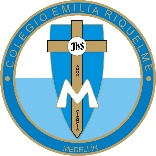 ÁREA DE HUMANIDADES, LENGUA CASTELLANADOCENTE: MARIA ISABEL MAZO ARANGOCORREO: isamaran@campus.com.coGUÍAS DE APRENDIZAJE EN CASA. SEMANA DEL 3I DE AGOSTO AL 4 DE SEPTIEMBRE DE 2020PARA TENER EN CUENTA…Recuerda que cada día al iniciar el encuentro, realizaré un saludo por WhatsApp para dar la agenda (que es la misma que está en este taller) y las indicaciones necesarias para continuar. Recuerda en lo posible realizar tus actividades directamente en el libro o en el cuaderno para hacer uso de esta inversión que hicieron nuestros padres. Si por alguna razón no puedes comunicarte en el momento del encuentro, puedes preguntar tus dudas a través del WhatsApp o al correo más adelante.Recuerda que el horario de actividades académicas es de 7 a 2:30, de lunes a viernes. Después de ese horario deberás esperar hasta que tenga disponibilidad de tiempo para solucionar las inquietudes.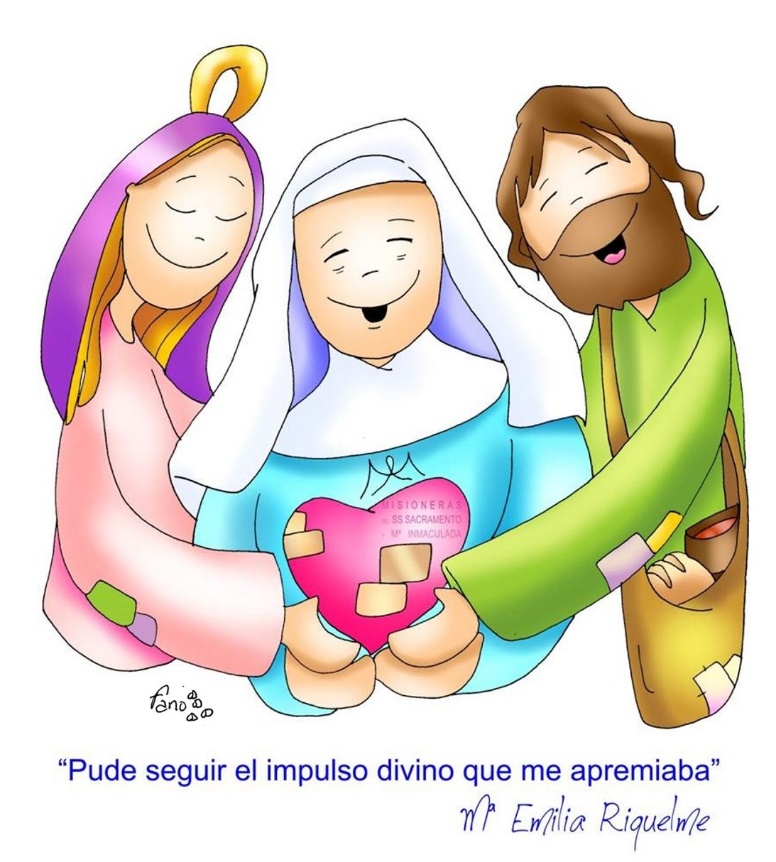 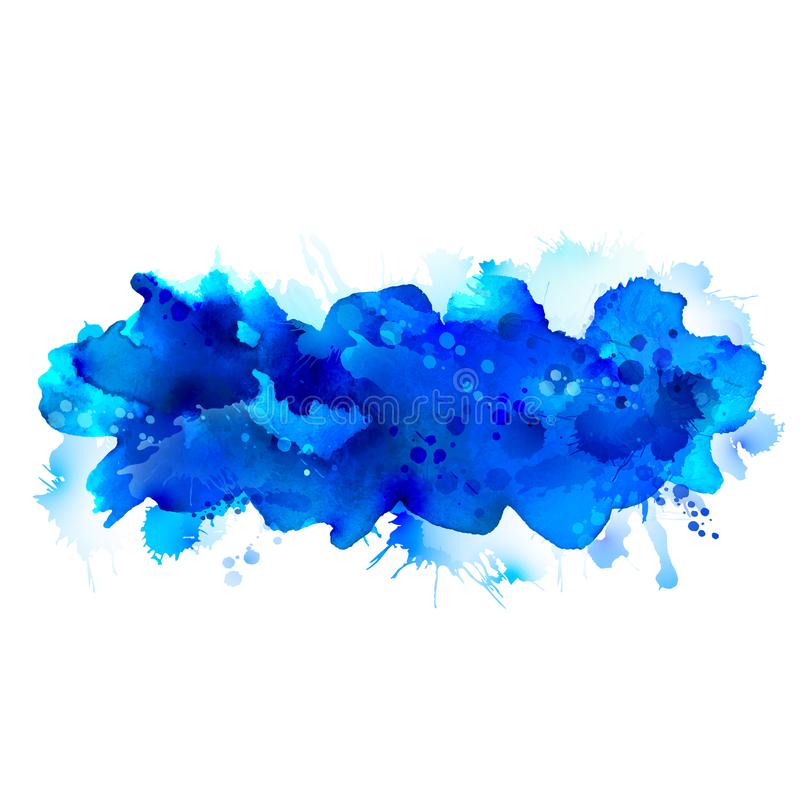 FECHA: LUNES 31 DE AGOSTO (5ta hora: 12-1p.m.)El día de hoy tendremos encuentro sincrónico TEMA: TERMINACIÓN DE LA ACTIVIDAD DE CORTO-FORODESARROLLO: Saludo por WhatsAppInvitación al encuentro sincrónicoSocialización de la actividad de corto-foro. Últimos dos grupos. FECHA: MIÉRCOLES 2 DE SEPTIEMBRE (4ta hora: 10:30-11:30 p.m.)El encuentro del día de hoy es sincrónico TEMA: INICIO CUARTO PERIODDESARROLLOSaludo por WhatsAppInvitación al encuentro sincrónicoIniciamos el cuarto y último periodo de este año escolar. Realización del cuarto periodo con la temática dada en claseDesempeños del periodo. Al final del documentoActividad del valor del mes: amor y amistadFECHA: JUEVES 3 DE SEPTIEMBRE (6Ta hora: 1-2 p.m.)El encuentro del día de hoy es sincrónico TEMA: LA PARODIADESARROLLO:Saludo por WhatsAppInvitación al encuentro sincrónicoAcercamiento al tema de la parodia. Página 140 del libro de lengua castellana. Explicación de la actividadFECHA: VIERNES 4 DE SEPTIEMBRE (3ra hora 9:30 a 10:30 p.m.)Hoy nuestro encuentro es asincrónicoTEMA: ENTREGA DE EVIDENCIAS DE APRENDIZAJE DE LA SEMANA. COMPRENSIÓN DE LECTURA.DESARROLLO:Saludo por WhatsAppPublicación de la actividad evaluativa de la semana. Recomendación de la semana: Me enamoré de los podcasts, por eso esta semana nuevamente te invito a sacar un ratico de tu agenda y si te gustan los relatos y cuentos, visita: https://www.ivoox.com/podcast-cuentos-relatos_sq_f1458347_1.htmlAllí encontrarás historias de grandes autores. 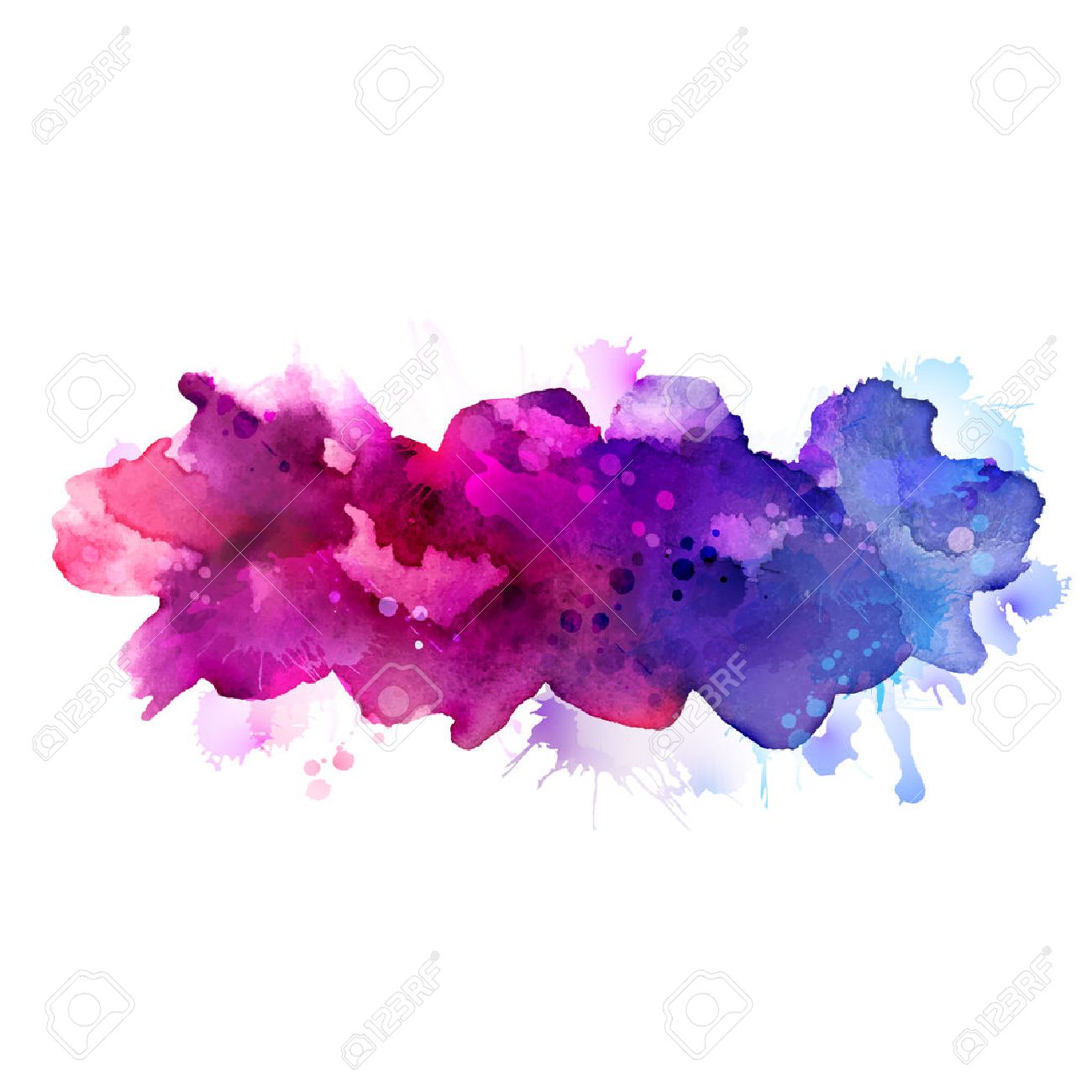 Colegio 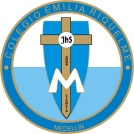 Emilia RiquelmeColegio Emilia RiquelmeÁrea: Lengua CastellanaGrado: 10°                Periodo: 4Docente: María Isabel Mazo A.Intensidad semanal: 4 horasESTÁNDARESPRODUCCIÓN TEXTUALEvidencio en mis producciones textuales el conocimiento de los diferentes niveles de la lengua y el control sobre el uso que hago de ellos en contextos comunicativos.COMPRENSIÓN E INTERPRETACIÓN TEXTUALAsumo una actitud crítica frente a los textos que leo y elaboro y frente a otros tipos de texto: explicativos, descriptivos y narrativos.LITERATURAComprendo en los textos que leo las dimensiones éticas estéticas y filosóficas, entre otras, que evidencian en ellos.Comparo textos de diversos autores, temas, épocas y culturasMEDIOS DE COMUNICACIÓN Y OTROS SISTEMAS SIMBÓLICOSAsumo una posición crítica frente a los elementos ideológicos presentes en dichos medios y analizo su incidencia en la sociedad actual.Produzco textos, empleando lenguaje verbal o no verbal, para exponer mis ideas o para recrear realidades con sentido crítico.ÉTICA DE LA COMUNICACIÓNRespeto la diversidad de criterios y posiciones ideológicas que surgen en los grupos humanos.ESTÁNDARESPRODUCCIÓN TEXTUALEvidencio en mis producciones textuales el conocimiento de los diferentes niveles de la lengua y el control sobre el uso que hago de ellos en contextos comunicativos.COMPRENSIÓN E INTERPRETACIÓN TEXTUALAsumo una actitud crítica frente a los textos que leo y elaboro y frente a otros tipos de texto: explicativos, descriptivos y narrativos.LITERATURAComprendo en los textos que leo las dimensiones éticas estéticas y filosóficas, entre otras, que evidencian en ellos.Comparo textos de diversos autores, temas, épocas y culturasMEDIOS DE COMUNICACIÓN Y OTROS SISTEMAS SIMBÓLICOSAsumo una posición crítica frente a los elementos ideológicos presentes en dichos medios y analizo su incidencia en la sociedad actual.Produzco textos, empleando lenguaje verbal o no verbal, para exponer mis ideas o para recrear realidades con sentido crítico.ÉTICA DE LA COMUNICACIÓNRespeto la diversidad de criterios y posiciones ideológicas que surgen en los grupos humanos.ESTÁNDARESPRODUCCIÓN TEXTUALEvidencio en mis producciones textuales el conocimiento de los diferentes niveles de la lengua y el control sobre el uso que hago de ellos en contextos comunicativos.COMPRENSIÓN E INTERPRETACIÓN TEXTUALAsumo una actitud crítica frente a los textos que leo y elaboro y frente a otros tipos de texto: explicativos, descriptivos y narrativos.LITERATURAComprendo en los textos que leo las dimensiones éticas estéticas y filosóficas, entre otras, que evidencian en ellos.Comparo textos de diversos autores, temas, épocas y culturasMEDIOS DE COMUNICACIÓN Y OTROS SISTEMAS SIMBÓLICOSAsumo una posición crítica frente a los elementos ideológicos presentes en dichos medios y analizo su incidencia en la sociedad actual.Produzco textos, empleando lenguaje verbal o no verbal, para exponer mis ideas o para recrear realidades con sentido crítico.ÉTICA DE LA COMUNICACIÓNRespeto la diversidad de criterios y posiciones ideológicas que surgen en los grupos humanos.TEMAS:Generación del 98Generación del 27Literatura realistaLiteratura contemporáneaLa publicidad: lenguaje verbal y no verbal, signos y símbolos, influencia. (Actividad transversal al proyecto de Ed sexual)Lenguaje figuradoLa sinécdoque y el símilLa retórica y el discursoEl arte y el lenguaje figuradoPlan lectorEstrategias de evaluación: Evidencias de aprendizajes enviadas a través del correo, puntualidad, participación en clases sincrónicas, responsabilidad académica, participación en el grupo de WhatsApp, prueba de tres editores.Evidencias de aprendizajes enviadas a través del correo, puntualidad, participación en clases sincrónicas, responsabilidad académica, participación en el grupo de WhatsApp, prueba de tres editores.Evidencias de aprendizajes enviadas a través del correo, puntualidad, participación en clases sincrónicas, responsabilidad académica, participación en el grupo de WhatsApp, prueba de tres editores.